Перечень видов деятельности организаций, на которые не распространяется действие Указа Президента РФ от 02.04.2020 г. №239№Сфера деятельности согласно распоряжению Главы РД от 08.04.2020 г. №27-ргКод ОКВЭД 21Организации общественного питания, осуществляющие обслуживание на вынос, без посещения гражданами помещений таких организаций, доставку заказов, а также осуществляющие организацию питания для работников организаций, деятельность которых не приостановлена в соответствии с Указом Президента Российской Федерации от 2 апреля 2020 г. № 239, при условии нахождения объектов общественного питания на территории указанных организаций 562Организации, осуществляющие выполнение дистанционных заказов потребителей продовольственных и (или) непродовольственных товаров (в том числе пункты выдачи заказов интернет-магазинов, службы доставки заказов) и оказание услуг по их перевозке (погрузке), доставке и хранению47.913Организации, осуществляющие оптовую и розничную продажу медицинских и оптико-офтальмологических изделий (оборудования) в том числе дистанционным способом46.18, 47.994Оптово-распределительные центры, осуществляющие хранение и продажу продуктов питания, товаров первой необходимости, формирование товарных запасов сельскохозяйственной продукции и продовольствия на будущие периоды46.11, 46.17, 52.15Организации - производители оборудования для пищевой промышленности, переработки молока и молочной продукции28.36Организации, производящие оборудование, в том числе компьютерное, электронное и оптическое, кабельную продукцию, товары для предупреждения пожаров и пожаротушения, товары, сопутствующие товародвижению (упаковку, этикетку, ценники, кассовую ленту и т.д.)26.2, 26.30, 26.70, 28.237Организации, осуществляющие деятельность в сфере информационных технологий и связи, включая почтовую связь, и обеспечивающие бесперебойную работу телекоммуникационных сетей26.3, 26.308Средства массовой информации63.12, 63.99Организации, осуществляющие производство и распространение печатной продукции18, 18.1110Организации розничной торговли, в которых осуществляются заключение договоров на оказание услуг связи и реализация связанных с данными услугами средств связи (в том числе мобильных телефонов, планшетов)46.51, 46.5211Организации, осуществляющие медицинский осмотр и оформление личных медицинских книжек для работников, которым в соответствии с законодательством требуется оформление личных медицинских книжек и деятельность которых связана с производством, транспортировкой, переработкой, хранением, реализацией продуктов питания86.1012Организации, осуществляющие полиграфическую деятельность18.113Организации, осуществляющие деятельность в сфере дорожного хозяйства, в том числе по строительству, ремонту, эксплуатации дорог, мостов и тоннелей, включая поставщиков и производителей материалов, оборудования для нужд дорожного хозяйства4214Организации, осуществляющие деятельность по техническому обслуживанию и ремонту транспортных средств, в том числе судов рыбопромыслового флота, а также продажу запасных частей для транспортных средств45.215Организации, осуществляющие перевозку и продажу горюче-смазочных материалов, включая сжиженный и компримированный газ46.7116Организации, осуществляющие деятельность по оказанию услуг моек самообслуживания и бесконтактных автомоек, в том числе обеспечивающих дезинфекционную обработку поверхностей автотранспортных средств45.20.317Организации, осуществляющие транспортное обслуживание населения, а также грузовые перевозки, в том числе автомобильного, железнодорожного, авиа- и морского сообщения, организации, использующие специализированную технику в области строительства4918Организации, осуществляющие деятельность по уборке и дезинфекции помещений, а также по предоставлению услуг прачечной, химической чистки, выполняющие государственные и (или) муниципальные контракты8119Организации, осуществляющие производство и реализацию средств индивидуальной защиты и дезинфицирующих средств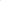 20.220Организации, занятые в производстве, транспортировке и реализации энергетических ресурсов, в том числе оказывающие сбытовые услуги и поставку твердого топлива и баллонного газа населению20.11, 35.221Организации, оказывающие услуги по сбору, транспортировке, обработке, утилизации, обезвреживанию и размещению твердых коммунальных и промышленных отходов3822Организации жилищно-коммунального хозяйства и их аварийные службы (подразделения), а также организации, осуществляющие работы по техническому обслуживанию и проверке газо- и дымоходов, систем вентиляции в многоквартирных домах, дератизацию и дезинсекцию мест общего пользования, при наличии соответствующих договоров с управляющими компаниями, товариществами собственников жилья, жилищно-строительными кооперативами8123Строительные, ремонтные, сервисные организации, задействованные в строительстве, оснащении, переоснащении, оборудовании и ремонте магазинов, распределительных центров и иных объектов торговой инфраструктуры4124Организации, осуществляющие деятельность по уборке и ремонту и скверов, общественных территорий по государственным и муниципальным договорам (контрактам)81.225Организации, осуществляющие ремонтные услуги (сантехника, электрика, бытовая техника, обеспечение исправности коммунальной инфраструктуры, ремонт технологического оборудования)9526Организации,	включенные в перечень системообразующих имеющих республиканское значение и оказывающих существенное влияние на занятость населения и социальную стабильность в Республике ДагестанПеречень утвержден решением Оперативного штаба по обеспечению устойчивого развития экономики и социальной стабильности Республики Дагестан от03.04.2020 г. № 11/1-9/0127Некоммерческая организация «Дагестанский некоммерческий фонд капитального ремонта общего имущества в многоквартирных домах»4228Организации, осуществляющие деятельность в сфере строительства (исключая индивидуальное жилищное строительство), строительные организации, выполняющие государственные и (или) муниципальные контракты, строительные организации, выполняющие строительно-монтажные и ремонтные работы на объектах федеральной, республиканской и (или) муниципальной собственности, строительные организации, работающие по договорам с некоммерческой организацией «Дагестанский некоммерческий фонд капитального ремонта общего имущества в многоквартирных домах»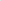 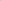 4129Строительные организации, осуществляющие деятельность по производству строительно-монтажных и ремонтных работ4130Организации, являющиеся заказчиками-застройщиками, проектные и экспертные организации, строительные лаборатории, осуществляющие деятельность в рамках реализации мероприятий государственных программ и национальных проектов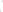 71.131Организации, осуществляющие деятельность по производству, поставке и продаже строительных материалов, конструкций, оборудования, изделий, а также индивидуальных средств защиты, необходимых для обеспечения производства работ строительных организаций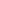 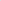 22, 23, 25, 46.732Организации, осуществляющие геодезическую, картографическую и кадастровую деятельность, выполняющие государственные и (или) муниципальные контракты, либо являющиеся субподрядчиками по государственным и (или) муниципальным контрактам, а также организации, выполняющие геодезические и кадастровые работы в отношении объектов жизнеобеспечения населения республики71.1233Организации, осуществляющие банковскую и микрофинансовую деятельность64.1, 64.934Частные лицензированные охранные организации80.135Организации, включенные приказом Министерства промышленности и торговли Российской Федерации в сводный реестр организаций оборонно-промышленного комплекса, а также иные организации, не включенные в реестр и выполняющие работы в рамках государственного заказа и программ военно-технического сотрудничества36Организации, оказывающие образовательные, финансовые, бухгалтерские и иные услуги дистанционным способом69, 62.0337Юридические службы, осуществляющие совершение действий экстренного и неотложного характера69.138Организации, в отношении которых функции и полномочия учредителя осуществляют органы исполнительной власти Республики Дагестан, по решению руководителя соответствующего органа исполнительной власти Республики Дагестан39Организации социального обслуживания, социальной защиты и службы занятости 84.3, 88, 8740Организации, осуществляющие производство, переработку и сбыт сельскохозяйственной продукции, в том числе в сфере растениеводства, животноводства, рыбодобывающие организации, рыбоводные хозяйства01, 0341Организации, занятые на сезонных полевых работах42Организации, осуществляющие продажу и техническое обслуживание сельскохозяйственной техники (запасных частей) и оборудования, реализацию семян, саженцев, садово-огородного инвентаря, удобрений и средств защиты растений, ветеринарное сопровождение, в том числе производство, хранение, поставку и реализацию ветеринарных лекарственных средств, в целях обеспечения деятельности организаций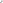 46.6, 7543Организации, осуществляющие производство обуви  15.2044Промышленные предприятия, расположенные на территории муниципальных образований Республики Дагестан, при условии обеспечения доставки работников к месту работы и проживания (без использования общественного транспорта)45Союз «Торгово-промышленная палата Республики Дагестан» (в части оказания услуг по выдаче сертификатов происхождения товаров, заключений об обстоятельствах непреодолимой силы)46Организации, осуществляющие деятельность по предоставлению похоронных и ритуальных услуг96.0347Организации, осуществляющие страховую деятельность в соответствии с Федеральным законом от 25 апреля 2002 г. № 40-ФЗ «Об обязательном страховании гражданской ответственности владельцев транспортных средств», а также выполнение обязательств в связи с наступлением страховых случаев по заключенным договорам страхования6548Организации, занимающиеся добычей общераспространенных полезных ископаемых08.11, 08.1249Организации, осуществляющие деятельность в области ветеринарии7550Организации, оказывающие услуги по обращению (сбору, временному хранению, обезоруживанию, обезвреживанию, транспортированию) медицинских отходов38.251Организации, осуществляющие нотариальную деятельность69.1052Организации, осуществляющие адвокатскую деятельность69